			PROGRAMME DE FORMATION EN INTRA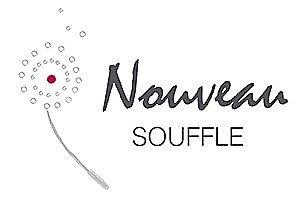        « Développer son Leadership & ses Soft Skills »Préalable : Passation de l’inventaire en ligne 15 jours avant la formationPublic visé par la formation et prérequis Stagiaires : Manager (1 à 3 personnes)L’accessibilité des formations aux personnes en situation d’handicap doit faire l’objet d’un entretien préalablePas de près requisPréambulePrendre de la hauteur, développer ses capacités de leader pour un management fluide.C’est permettre de concilier développement personnel et responsabilités managériales, afin de se positionner de façon dynamique dans les évolutions de votre organisation et accompagner le changement avec succès.Objectifs de la formationIdentifier son rôle et ses responsabilités de manager Identifier et développer ses forces et ses compétences S’exprimer avec professionnalisme et assurance en toutes situations Prendre du recul nécessaire dans les situations tendues.  Fédérer et motiver son entourage pour gagner du temps et atteindre ses objectifs Développer ses compétences relationnelles  Prendre des initiatives et développer sa capacité d'actionDévelopper sa confiance en soi pour prendre de nouvelles responsabilitésPrendre des initiatives et développer sa capacité d'actionDévelopper sa confiance en soi pour prendre de nouvelles responsabilitésPrendre des initiatives et développer sa capacité d'actionCompétences visées :Développer sa confiance et l’affirmation de soiMaitriser sa communication interpersonnelleDévelopper sa créativité et l’esprit d’entreprendreGérer ses émotions Trouver et donner de la motivationDévelopper le sens du collectif Moyens pédagogiques Apports théoriques, exercices, mise en situation Durée de la formation et modalités d’organisation :3 jours soit 21 heures réparties soit par demies journées soit par journées espacées Évaluation de la formation :Contenu : Questionnaire selon thèmes abordés ou quizEt Evaluation et attestation de fin de formationCoût de la formation : 1225€ /journée 215€/ pers Inventaire de personnalités Process ComPROGRAMME DE FORMATION Introduction : Présentations et recueil des attentesSe positionner dans son rôle de manager Mieux se connaitre : ses forces, ses valeurs, ses compétences Connaître son rôle, sa mission, ses responsabilités, ses objectifsSe positionner vis-à-vis de ses collaborateurs : fixer les règles du jeu, clarifier les rôlesSe positionner vis-à-vis de sa hiérarchieAdapter ses comportements au service de ses missionsApprendre des principes de communication fondamentaux pour inspirer confiance et améliorer ses relations interpersonnelles S’approprier ses talents afin de les déployer Prendre conscience de ses ressources et freins au travers des situations professionnellesComprendre comment notre façon de nous exprimer (clarté, concision, assurance, …) nous permet de gagner en crédibilité Capter l’attention en perfectionnant sa posture et sa gestuelle pour augmenter son impact et éveiller l’intérêtDévelopper son leadership et Manager au quotidienConserver son plein potentiel sous la pression et le stress pour augmenter son efficacité Identifier les talents de ses collaborateurs et les aider à les développerUtiliser des techniques d’analyse pour trouver des solutions aux problèmes Prendre du recul afin de prendre de meilleures décisions et mieux gérer ses émotions Développer la confiance Percevoir les choses de façon positive de manière à tirer son entourage vers le haut Inspirer pour engager et créer une atmosphère de travail dynamiqueBâtir des relations solides pour atteindre ses objectifs en étant capable de motiver son entourage Gérer les situations de désaccord en restant objectif et factuelDélai d’accès : 48 heures après un rendez-vous préalable afin de préciser les besoins, les objectifs attendus, les compétences visées et la durée souhaitée.